WNIOSEK O WPIS POSIADACZA WARRANTÓW 
DO REJESTRU AKCJONARIUSZYWARIANT DLA OSÓB PRAWNYCH* możliwość podpisania kwalifikowanym podpisem elektronicznym lub podpisem elektronicznym złożonym z wykorzystaniem profilu zaufanego ePUAPZAŁĄCZNIK nr 1INFORMACJE O POZOSTAŁYCH WARRANTACH*niepotrzebne skreślićZAŁĄCZNIK nr 2INFORMACJA O OSOBACH WSPÓŁUPRAWNIONYCH DO WARRANTÓW SUBSKRYPCYJNYCHNiniejszym zobowiązuję się do przekazania wyżej wymienionym osobom informacji dotyczących przetwarzania ich danych osobowych przez Dom Maklerski Navigator S.A., (szczegóły dotyczące przetwarzania danych osobowych dostępne są na stronie internetowej:https://www.navigatorcapital.pl/informacja-o-przetwarzaniu-danych-osobowych-dla-akcjonariuszy-spolek/*niepotrzebne skreślić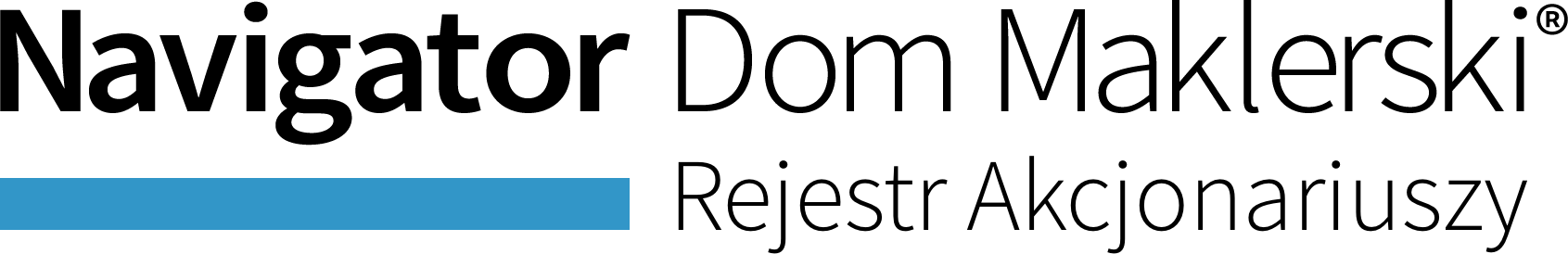 PODMIOT PROWADZĄCY REJESTR AKCJONARIUSZY:DOM MAKLERSKI NAVIGATOR S.A.ul. Twarda 18, 00-105 Warszawa  NIP:  	1070006735     REGON: 14087126KRS:  0000274307WPROWADZENIE, PODSTAWA PRAWNA, OBJAŚNIENIACel formularza: Podanie części danych w kwestionariuszu jest niezbędne do ujawnienia posiadacza warrantów w rejestrze akcjonariuszy Spółki, który jest prowadzony przez Dom Maklerski Navigator S.A. (dalej Dom Maklerski).Dane zawarte w kwestionariuszu będą wykorzystywane w następujących celach: w celu identyfikacji i weryfikacji posiadacza warrantów wyemitowanych przez Spółkę, w tym w związku z operacjami dokonywanymi na warrantach, w celu dokonywaniu zawiadomień oraz w celu realizacji praw ich posiadacza. Posiadacz warrantów ma prawo do zmiany i aktualizacji podanych danych w każdej chwili.Dane zawarte w sekcji I będą dostępne wyłącznie dla Spółki oraz dla Domu Maklerskiego, prowadzącego rejestr akcjonariuszy.Dane zawarte w sekcji II, sekcji III oraz imię (imiona) i nazwisko posiadacza warrantów będą dostępne dla Spółki, Domu Maklerskiego oraz dla każdego akcjonariusza i posiadacza warrantów Spółki ujawnionego w rejestrze akcjonariuszy Spółki.Podanie numeru telefonu komórkowego i adresu email jest konieczne jeśli wyraża Pan/i zgodę na utworzenie konta dostępowego w systemie online Rejestr Akcjonariuszy. Logowanie do systemu oraz niektóre czynności w ramach systemu mogą wymagać autoryzacji jednorazowymi kodami przesyłanymi poprzez SMS. Jeśli nie wyraża Pan/i zgody na utworzenie konta dostępowego do systemu online Rejestr Akcjonariuszy to podanie numeru telefonu komórkowego i adresu email jest dobrowolne, niemniej jednak ich podanie w znaczący sposób usprawni i przyspieszy komunikację Spółki i Domu Maklerskiego z posiadaczem warrantów oraz zwiększy bezpieczeństwo posiadacza warrantów. Na podany numer telefonu komórkowego i/lub adres email będą Państwo otrzymywać powiadomienia np. o treści zamierzonego wpisu w rejestrze (w przypadku zgłoszenia dokonanego przez inną osobę, może to skutkować np. zmniejszeniem liczby posiadanych warrantów).W sekcji VIII – Załączniki, należy wpisać dokumenty uzasadniające dokonanie wpisu, które są załączane do wniosku.Podstawa prawna: art. 328(3) KSH w zw. z art. 328(4) KSH, w brzmieniu nadanym ustawą z dnia 30 sierpnia 2019 roku o zmianie ustawy – Kodeks spółek handlowych oraz niektórych innych ustaw (Dz. U. poz. 1798 oraz z 2020 r. poz. 288 ze zm.) oraz Ustawa o przeciwdziałaniu praniu pieniędzy oraz finansowaniu terroryzmu. (Dz.U. z 2020 poz. 971 ze zm.).Objaśnienia:1. Formularz należy wypełnić czytelnie, drukowanymi literami.2. W odpowiednich polach, należy wstawić X.3. Wszystkie pola, w których nie będą wpisane odpowiednie informacje, należy pozostawić puste.4. Formularz powinien być opatrzony własnoręcznym podpisem. Formularz można podpisać kwalifikowanym podpisem elektronicznym lub podpisem elektronicznym złożonym z wykorzystaniem profilu zaufanego ePUAP.I. DANE SPÓŁKI, KTÓREJ DOTYCZY WPISI. DANE SPÓŁKI, KTÓREJ DOTYCZY WPISFirma (nazwa) rejestrowaForma organizacyjnaKRSNIPREGONII. DANE IDENTYFIKACYJNE POSIADACZA WARRANTÓW SUBSKRYPCYJNYCHII. DANE IDENTYFIKACYJNE POSIADACZA WARRANTÓW SUBSKRYPCYJNYCHFirma (nazwa) rejestrowaForma organizacyjnaNumer rejestrowyOrgan rejestrowyNIPNIPREGONIII. WARRANTY SUBSKRYPCYJNE PODLEGAJĄCE WPISOWIIII. WARRANTY SUBSKRYPCYJNE PODLEGAJĄCE WPISOWISeria warrantów	Numery warrantów	Liczba warrantówRodzaj warrantówTyp warrantówCzy warranty zostały w całości opłacone (w przypadku emisji odpłatnej)[    ]   TAK          [    ]   NIEOgraniczenia przenoszenia warrantów lub ustanowione obciążenianp. prawo pierwokupu albo zastaw; wpisz "BRAK" jeśli nie występują żadne ograniczenia w przenoszeniu (sprzedaży) warrantów subskrypcyjnychSeria warrantów	Numery warrantów	Liczba warrantówRodzaj warrantówTyp warrantówCzy warranty zostały w całości opłacone (w przypadku emisji odpłatnej)[    ]   TAK          [    ]   NIEOgraniczenia przenoszenia warrantów lub ustanowione obciążenianp. prawo pierwokupu albo zastaw; wpisz "BRAK" jeśli nie występują żadne ograniczenia w przenoszeniu (sprzedaży) warrantów subskrypcyjnychSeria warrantów	Numery warrantów	Liczba warrantówRodzaj warrantówTyp warrantówCzy warranty zostały w całości opłacone (w przypadku emisji odpłatnej)[    ]   TAK          [    ]   NIEOgraniczenia przenoszenia warrantów lub ustanowione obciążenianp. prawo pierwokupu albo zastaw; wpisz "BRAK" jeśli nie występują żadne ograniczenia w przenoszeniu (sprzedaży) warrantów subskrypcyjnychJeśli posiadasz więcej serii warrantów niż wskazano powyżej wypełnij Załącznik nr 1 do Kwestionariusza. Czy wypełniono Załącznik nr 1 do Kwestionariusza - "Informacje o pozostałych warrantach"?^ Jeżeli zaznaczono "TAK" prosimy o wypełnienie Załącznika nr 1 do KwestionariuszaCzy do podanych powyżej warrantów występują inne osoby współuprawnione np. małżonek uznawany formalnie za posiadacza warrantów, współwłaściciele będący spadkobiercami?^ Jeżeli zaznaczono "TAK" prosimy o wypełnienie Załącznika nr 2 do KwestionariuszaIV. KONTO POSIADACZA WARRANTÓW W SYSTEMIE ONLINE REJESTR AKCJONARIUSZYIV. KONTO POSIADACZA WARRANTÓW W SYSTEMIE ONLINE REJESTR AKCJONARIUSZY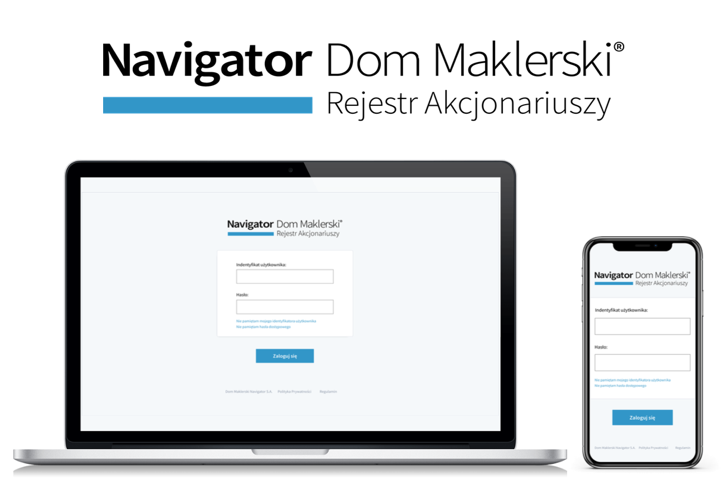 Jeśli wyraża Pan/i zgodę na utworzenie konta dostępowego w systemie online Rejestr Akcjonariuszy to konieczne jest podanie numeru telefonu komórkowego i adresu email w sekcji I. System online Rejestr Akcjonariuszy Domu Maklerskiego Navigator S.A. to nowoczesna i wygodna aplikacja web, dzięki której posiadacz warrantów będzie m.in. miał stały elektroniczny dostęp w trybie 24/7 do danych zawartych w rejestrze akcjonariuszy. Dostęp do systemu będzie możliwy zarówno poprzez komputer stacjonarny, jak i urządzenia mobilne spełniające minimalne warunki techniczne. Dostęp do systemu online jest darmowy dla posiadaczy warrantów wyemitowanych przez Spółkę.Czy założyć konto dostępowe w systemie online Rejestr Akcjonariuszy?V. DANE OSOBY WYPEŁNIAJĄCEJ KWESTIONARIUSZV. DANE OSOBY WYPEŁNIAJĄCEJ KWESTIONARIUSZWypełniam formularz jako:Imię i nazwisko lub nazwa Pełnomocnika / Imię i nazwisko Przedstawiciela prawnegowypełniamy jeśli powyżej zostało zaznaczone "Pełnomocnik posiadacza warrantów" / "Przedstawiciel prawny posiadacza warrantów"Adres Pełnomocnika / Przedstawiciela prawnego do doręczeńAdres Pełnomocnika / Przedstawiciela prawnego do doręczeńUlica	wypełniamy jeśli powyżej zostało zaznaczone "Pełnomocnik posiadacza warrantów" / "Przedstawiciel prawny posiadacza warrantów"Nr budynkuwypełniamy jeśli powyżej zostało zaznaczone "Pełnomocnik posiadacza warrantów" / "Przedstawiciel prawny posiadacza warrantów"Nr lokaluwypełniamy jeśli powyżej zostało zaznaczone "Pełnomocnik posiadacza warrantów" / "Przedstawiciel prawny posiadacza warrantów"Kod pocztowywypełniamy jeśli powyżej zostało zaznaczone "Pełnomocnik posiadacza warrantów" / "Przedstawiciel prawny posiadacza warrantów"Miejscowośćwypełniamy jeśli powyżej zostało zaznaczone "Pełnomocnik posiadacza warrantów" / "Przedstawiciel prawny posiadacza warrantów"Adres email Pełnomocnika / Przedstawiciela prawnegowypełniamy jeśli powyżej zostało zaznaczone "Pełnomocnik posiadacza warrantów" / "Przedstawiciel prawny posiadacza warrantów"Numer telefonu Pełnomocnika / Przedstawiciela prawnegowypełniamy jeśli powyżej zostało zaznaczone "Pełnomocnik posiadacza warrantów" / "Przedstawiciel prawny posiadacza warrantów"VI. POZOSTAŁE INFORMACJE DLA POSIADACZY WARRANTÓWAdministratorem danych osobowych zebranych w niniejszym Kwestionariuszu jest Dom Maklerski Navigator S.A. Szczegóły dotyczące przetwarzania danych osobowych przez Dom Maklerski Navigator S.A. dostępne są na stronie internetowej:https://www.navigatorcapital.pl/informacja-o-przetwarzaniu-danych-osobowych-dla-akcjonariuszy-spolek/Oświadczam, że dane zawarte w niniejszym Kwestionariuszu są rzetelne, kompletne i prawdziwe.WAŻNA INFORMACJA DLA POSIADACZA WARRANTÓW: Podanie kompletnych, rzetelnych i prawdziwych danych jest istotne dla ochrony praw posiadacza warrantów. Zwracamy w szczególności uwagę, że zamieszczone w rejestrze akcjonariuszy dane adresowe (adres do doręczeń, adres email) będą wykorzystywane przez Dom Maklerski Navigator S.A. na potrzeby zawiadomień związanych z zamiarem wykreślenia, zmiany lub obciążenia uprawnień posiadacza warrantów. Podanie nieprawidłowych danych może uniemożliwić zapoznanie się przez posiadacza warrantów z informacją o zamiarze dokonania istotnych zmian w odniesieniu do posiadanych warrantów. Zwracamy ponadto uwagę, że podpis złożony pod Kwestionariuszem będzie wykorzystywany przez Dom Maklerski Navigator S.A. jako wzór porównawczy w ramach oceny autentyczności podpisów pod przedkładanymi dokumentami podpisanymi przez posiadacza warrantów.VII. ZAŁĄCZNIKILp.Nazwa załączonego dokumentuLiczba egzemplarzyOkreślenie formy dokumentu:Należy wstawić znak X w odpowiednim polu.Określenie formy dokumentu:Należy wstawić znak X w odpowiednim polu.Lp.Nazwa załączonego dokumentuLiczba egzemplarzypapierowaelektroniczna  1Ankieta GIIF nabywającego warranty  2  3  4  5  6  7   8VIII. OSOBY SKŁADAJĄCE WNIOSEKImię i nazwisko (oraz pełniona funkcja w przypadku reprezentowania osoby prawnej):Data:Podpis:*OBJAŚNIENIAWypełnij niniejszy załącznik jako uzupełnienie, jeżeli wykorzystałeś (aś) wszystkie pola w sekcji III Kwestionariusza zgłoszeniowego posiadacza warrantów.Seria warrantów	Numery warrantów	Liczba warrantówRodzaj warrantówTyp warrantówCzy warranty zostały w całości opłacone (w przypadku emisji odpłatnej)[    ]   TAK          [    ]   NIEOgraniczenia przenoszenia warrantów lub ustanowione obciążenianp. prawo pierwokupu albo zastaw; wpisz "BRAK" jeśli nie występują żadne ograniczenia w przenoszeniu (sprzedaży) warrantów subskrypcyjnychSeria warrantów	Numery warrantów	Liczba warrantówRodzaj warrantówTyp warrantówCzy warranty zostały w całości opłacone (w przypadku emisji odpłatnej)[    ]   TAK          [    ]   NIEOgraniczenia przenoszenia warrantów lub ustanowione obciążenianp. prawo pierwokupu albo zastaw; wpisz "BRAK" jeśli nie występują żadne ograniczenia w przenoszeniu (sprzedaży) warrantów subskrypcyjnychSeria warrantów	Numery warrantów	Liczba warrantówRodzaj warrantówTyp warrantówCzy warranty zostały w całości opłacone (w przypadku emisji odpłatnej)[    ]   TAK          [    ]   NIEOgraniczenia przenoszenia warrantów lub ustanowione obciążenianp. prawo pierwokupu albo zastaw; wpisz "BRAK" jeśli nie występują żadne ograniczenia w przenoszeniu (sprzedaży) warrantów subskrypcyjnychSeria warrantów	Numery warrantów	Liczba warrantówRodzaj warrantówTyp warrantówCzy warranty zostały w całości opłacone (w przypadku emisji odpłatnej)[    ]   TAK          [    ]   NIEOgraniczenia przenoszenia warrantów lub ustanowione obciążenianp. prawo pierwokupu albo zastaw; wpisz "BRAK" jeśli nie występują żadne ograniczenia w przenoszeniu (sprzedaży) warrantów subskrypcyjnychSeria warrantów	Numery warrantów	Liczba warrantówRodzaj warrantówTyp warrantówCzy warranty zostały w całości opłacone (w przypadku emisji odpłatnej)[    ]   TAK          [    ]   NIEOgraniczenia przenoszenia warrantów lub ustanowione obciążenianp. prawo pierwokupu albo zastaw; wpisz "BRAK" jeśli nie występują żadne ograniczenia w przenoszeniu (sprzedaży) warrantów subskrypcyjnychSeria warrantów	Numery warrantów	Liczba warrantówRodzaj warrantówTyp warrantówCzy warranty zostały w całości opłacone (w przypadku emisji odpłatnej)[    ]   TAK          [    ]   NIEOgraniczenia przenoszenia warrantów lub ustanowione obciążenianp. prawo pierwokupu albo zastaw; wpisz "BRAK" jeśli nie występują żadne ograniczenia w przenoszeniu (sprzedaży) warrantów subskrypcyjnychSeria warrantów	Numery warrantów	Liczba warrantówRodzaj warrantówTyp warrantówCzy warranty zostały w całości opłacone (w przypadku emisji odpłatnej)[    ]   TAK          [    ]   NIEOgraniczenia przenoszenia warrantów lub ustanowione obciążenianp. prawo pierwokupu albo zastaw; wpisz "BRAK" jeśli nie występują żadne ograniczenia w przenoszeniu (sprzedaży) warrantów subskrypcyjnych____________________________________________________________________Miejscowość, dataCzytelny podpis posiadacza warrantów /pełnomocnika posiadacza warrantów /przedstawiciela prawnego posiadacza warrantów*OBJAŚNIENIAZałącznik należy wypełnić jeżeli występują inne osoby współuprawnione z warrantów subskrypcyjnych (wskazanych bezpośrednio w Kwestionariuszu lub Załączniku nr 1 do Kwestionariusza), w szczególności na skutek dziedziczenia lub posiadania warrantów we wspólności majątkowej małżeńskiej. WAŻNE: W przypadku wspólności małżeńskiej należy wypełnić wyłącznie wówczas jeżeli współmałżonek ma być uznawany formalnie wobec spółki również za posiadacza warrantów. Wykonywanie praw z warrantów w spółce przez osoby współuprawnione wymaga wskazania wspólnego przedstawiciela.A. WSPÓŁUPRAWNIENIE DO WARRANTÓW SUBSKRYPCYJNYCH - WSKAZANIE WARRANTÓWA. WSPÓŁUPRAWNIENIE DO WARRANTÓW SUBSKRYPCYJNYCH - WSKAZANIE WARRANTÓWSeria warrantówLiczba warrantówNumery warrantówI. WSPÓŁUPRAWNIONY	I. WSPÓŁUPRAWNIONY	Imię (imiona)/firma (nazwa) współuprawnionegoNazwisko/forma organizacyjna współuprawnionegoPESEL/KRS współuprawnionegoAdres zamieszkania / siedziby współuprawnionegoAdres zamieszkania / siedziby współuprawnionegoUlicaNr budynkuNr lokaluKod pocztowyMiejscowośćAdres do doręczeń jeśli inny niż adres zamieszkania / siedziby współuprawnionegoAdres do doręczeń jeśli inny niż adres zamieszkania / siedziby współuprawnionegoUlicaNr budynkuNr lokaluKod pocztowyMiejscowośćII. WSPÓŁUPRAWNIONY	II. WSPÓŁUPRAWNIONY	Imię (imiona)/firma (nazwa) współuprawnionegoNazwisko/forma organizacyjna współuprawnionegoPESEL/KRS współuprawnionegoAdres zamieszkania / siedziby współuprawnionegoAdres zamieszkania / siedziby współuprawnionegoUlicaNr budynkuNr lokaluKod pocztowyMiejscowośćAdres do doręczeń jeśli inny niż adres zamieszkania / siedziby współuprawnionegoAdres do doręczeń jeśli inny niż adres zamieszkania / siedziby współuprawnionegoUlicaNr budynkuNr lokaluKod pocztowyMiejscowośćIII. WSPÓŁUPRAWNIONY	III. WSPÓŁUPRAWNIONY	Imię (imiona)/firma (nazwa) współuprawnionegoNazwisko/forma organizacyjna współuprawnionegoPESEL/KRS współuprawnionegoAdres zamieszkania / siedziby współuprawnionegoAdres zamieszkania / siedziby współuprawnionegoUlicaNr budynkuNr lokaluKod pocztowyMiejscowośćAdres do doręczeń jeśli inny niż adres zamieszkania / siedziby współuprawnionegoAdres do doręczeń jeśli inny niż adres zamieszkania / siedziby współuprawnionegoUlicaNr budynkuNr lokaluKod pocztowyMiejscowośćPRZEDSTAWICIEL WSPÓŁUPRAWNIONYCH DO WARRANTÓW WSKAZANYCH W SEKCJI A POWYŻEJPRZEDSTAWICIEL WSPÓŁUPRAWNIONYCH DO WARRANTÓW WSKAZANYCH W SEKCJI A POWYŻEJCzy współuprawnieni z warrantów wskazali wspólnego przedstawiciela zgodnie z art. 333 § 2 Kodeksu Spółek Handlowych?Imię (imiona) i nazwisko wspólnego przedstawiciela / nazwa firmy w przypadku osoby prawnejwypełniamy jeśli powyżej zostało zaznaczone "TAK"PESEL wspólnego przedstawiciela / nr NIP w przypadku osoby prawnejwypełniamy jeśli powyżej zostało zaznaczone "TAK"Adres zamieszkania wspólnego przedstawiciela / adres siedziby w przypadku osoby prawnejAdres zamieszkania wspólnego przedstawiciela / adres siedziby w przypadku osoby prawnejUlicawypełniamy jeśli powyżej zostało zaznaczone "TAK"Nr budynkuwypełniamy jeśli powyżej zostało zaznaczone "TAK"Nr lokaluwypełniamy jeśli powyżej zostało zaznaczone "TAK"Kod pocztowywypełniamy jeśli powyżej zostało zaznaczone "TAK"Miejscowośćwypełniamy jeśli powyżej zostało zaznaczone "TAK"Adres do doręczeń wspólnego przedstawiciela (jeśli inny niż adres zamieszkania / siedziby wspólnego przedstawiciela)Adres do doręczeń wspólnego przedstawiciela (jeśli inny niż adres zamieszkania / siedziby wspólnego przedstawiciela)Ulicawypełniamy jeśli powyżej zostało zaznaczone "TAK"Nr budynkuwypełniamy jeśli powyżej zostało zaznaczone "TAK"Nr lokaluwypełniamy jeśli powyżej zostało zaznaczone "TAK"Kod pocztowywypełniamy jeśli powyżej zostało zaznaczone "TAK"Miejscowośćwypełniamy jeśli powyżej zostało zaznaczone "TAK"B. WSPÓŁUPRAWNIENIE DO WARRANTÓW SUBSKRYPCYJNYCH - WSKAZANIE WARRANTÓW	B. WSPÓŁUPRAWNIENIE DO WARRANTÓW SUBSKRYPCYJNYCH - WSKAZANIE WARRANTÓW	Seria warrantówLiczba warrantówNumery warrantówI. WSPÓŁUPRAWNIONY	I. WSPÓŁUPRAWNIONY	Imię (imiona)/firma (nazwa) współuprawnionegoNazwisko/forma organizacyjna współuprawnionegoPESEL/KRS współuprawnionegoAdres zamieszkania / siedziby współuprawnionegoAdres zamieszkania / siedziby współuprawnionegoUlicawypełniamy jeśli powyżej zostało zaznaczone "TAK"Nr budynkuwypełniamy jeśli powyżej zostało zaznaczone "TAK"Nr lokaluwypełniamy jeśli powyżej zostało zaznaczone "TAK"Kod pocztowywypełniamy jeśli powyżej zostało zaznaczone "TAK"Miejscowośćwypełniamy jeśli powyżej zostało zaznaczone "TAK"Adres do doręczeń jeśli inny niż adres zamieszkania / siedziby współuprawnionegoAdres do doręczeń jeśli inny niż adres zamieszkania / siedziby współuprawnionegoUlicawypełniamy jeśli powyżej zostało zaznaczone "TAK"Nr budynkuwypełniamy jeśli powyżej zostało zaznaczone "TAK"Nr lokaluwypełniamy jeśli powyżej zostało zaznaczone "TAK"Kod pocztowywypełniamy jeśli powyżej zostało zaznaczone "TAK"Miejscowośćwypełniamy jeśli powyżej zostało zaznaczone "TAK"II. WSPÓŁUPRAWNIONY	II. WSPÓŁUPRAWNIONY	Imię (imiona)/firma (nazwa) współuprawnionegoNazwisko/forma organizacyjna współuprawnionegoPESEL/KRS współuprawnionegoAdres zamieszkania / siedziby współuprawnionegoAdres zamieszkania / siedziby współuprawnionegoUlicawypełniamy jeśli powyżej zostało zaznaczone "TAK"Nr budynkuwypełniamy jeśli powyżej zostało zaznaczone "TAK"Nr lokaluwypełniamy jeśli powyżej zostało zaznaczone "TAK"Kod pocztowywypełniamy jeśli powyżej zostało zaznaczone "TAK"Miejscowośćwypełniamy jeśli powyżej zostało zaznaczone "TAK"Adres do doręczeń jeśli inny niż adres zamieszkania / siedziby współuprawnionegoAdres do doręczeń jeśli inny niż adres zamieszkania / siedziby współuprawnionegoUlicawypełniamy jeśli powyżej zostało zaznaczone "TAK"Nr budynkuwypełniamy jeśli powyżej zostało zaznaczone "TAK"Nr lokaluwypełniamy jeśli powyżej zostało zaznaczone "TAK"Kod pocztowywypełniamy jeśli powyżej zostało zaznaczone "TAK"Miejscowośćwypełniamy jeśli powyżej zostało zaznaczone "TAK"III. WSPÓŁUPRAWNIONY	III. WSPÓŁUPRAWNIONY	Imię (imiona)/firma (nazwa) współuprawnionegoNazwisko/forma organizacyjna współuprawnionegoPESEL/KRS współuprawnionegoAdres zamieszkania / siedziby współuprawnionegoAdres zamieszkania / siedziby współuprawnionegoUlicawypełniamy jeśli powyżej zostało zaznaczone "TAK"Nr budynkuwypełniamy jeśli powyżej zostało zaznaczone "TAK"Nr lokaluwypełniamy jeśli powyżej zostało zaznaczone "TAK"Kod pocztowywypełniamy jeśli powyżej zostało zaznaczone "TAK"Miejscowośćwypełniamy jeśli powyżej zostało zaznaczone "TAK"Adres do doręczeń jeśli inny niż adres zamieszkania / siedziby współuprawnionegoAdres do doręczeń jeśli inny niż adres zamieszkania / siedziby współuprawnionegoUlicawypełniamy jeśli powyżej zostało zaznaczone "TAK"Nr budynkuwypełniamy jeśli powyżej zostało zaznaczone "TAK"Nr lokaluwypełniamy jeśli powyżej zostało zaznaczone "TAK"Kod pocztowywypełniamy jeśli powyżej zostało zaznaczone "TAK"Miejscowośćwypełniamy jeśli powyżej zostało zaznaczone "TAK"PRZEDSTAWICIEL WSPÓŁUPRAWNIONYCH DO WARRANTÓW WSKAZANYCH W SEKCJI B POWYŻEJPRZEDSTAWICIEL WSPÓŁUPRAWNIONYCH DO WARRANTÓW WSKAZANYCH W SEKCJI B POWYŻEJCzy współuprawnieni z warrantów wskazali wspólnego przedstawiciela zgodnie z art. 333 § 2 Kodeksu Spółek Handlowych?Imię (imiona) i nazwisko wspólnego przedstawiciela / nazwa firmy w przypadku osoby prawnejwypełniamy jeśli powyżej zostało zaznaczone "TAK"PESEL wspólnego przedstawiciela / nr NIP w przypadku osoby prawnejwypełniamy jeśli powyżej zostało zaznaczone "TAK"Adres zamieszkania wspólnego przedstawiciela / adres siedziby w przypadku osoby prawnejAdres zamieszkania wspólnego przedstawiciela / adres siedziby w przypadku osoby prawnejUlicawypełniamy jeśli powyżej zostało zaznaczone "TAK"Nr budynkuwypełniamy jeśli powyżej zostało zaznaczone "TAK"Nr lokaluwypełniamy jeśli powyżej zostało zaznaczone "TAK"Kod pocztowywypełniamy jeśli powyżej zostało zaznaczone "TAK"Miejscowośćwypełniamy jeśli powyżej zostało zaznaczone "TAK"Adres do doręczeń wspólnego przedstawiciela (jeśli inny niż adres zamieszkania / siedziby wspólnego przedstawiciela)Adres do doręczeń wspólnego przedstawiciela (jeśli inny niż adres zamieszkania / siedziby wspólnego przedstawiciela)Ulicawypełniamy jeśli powyżej zostało zaznaczone "TAK"Nr budynkuwypełniamy jeśli powyżej zostało zaznaczone "TAK"Nr lokaluwypełniamy jeśli powyżej zostało zaznaczone "TAK"Kod pocztowywypełniamy jeśli powyżej zostało zaznaczone "TAK"Miejscowośćwypełniamy jeśli powyżej zostało zaznaczone "TAK"C. WSPÓŁUPRAWNIENIE DO WARRANTÓW SUBSKRYPCYJNYCH - WSKAZANIE WARRANTÓW	C. WSPÓŁUPRAWNIENIE DO WARRANTÓW SUBSKRYPCYJNYCH - WSKAZANIE WARRANTÓW	Seria warrantówLiczba warrantówNumery warrantówI. WSPÓŁUPRAWNIONY	I. WSPÓŁUPRAWNIONY	Imię (imiona)/firma (nazwa) współuprawnionegoNazwisko/forma organizacyjna współuprawnionegoPESEL/KRS współuprawnionegoAdres zamieszkania / siedziby współuprawnionegoAdres zamieszkania / siedziby współuprawnionegoUlicawypełniamy jeśli powyżej zostało zaznaczone "TAK"Nr budynkuwypełniamy jeśli powyżej zostało zaznaczone "TAK"Nr lokaluwypełniamy jeśli powyżej zostało zaznaczone "TAK"Kod pocztowywypełniamy jeśli powyżej zostało zaznaczone "TAK"Miejscowośćwypełniamy jeśli powyżej zostało zaznaczone "TAK"Adres do doręczeń jeśli inny niż adres zamieszkania / siedziby współuprawnionegoAdres do doręczeń jeśli inny niż adres zamieszkania / siedziby współuprawnionegoUlicawypełniamy jeśli powyżej zostało zaznaczone "TAK"Nr budynkuwypełniamy jeśli powyżej zostało zaznaczone "TAK"Nr lokaluwypełniamy jeśli powyżej zostało zaznaczone "TAK"Kod pocztowywypełniamy jeśli powyżej zostało zaznaczone "TAK"Miejscowośćwypełniamy jeśli powyżej zostało zaznaczone "TAK"II. WSPÓŁUPRAWNIONY	II. WSPÓŁUPRAWNIONY	Imię (imiona)/firma (nazwa) współuprawnionegoNazwisko/forma organizacyjna współuprawnionegoPESEL/KRS współuprawnionegoAdres zamieszkania / siedziby współuprawnionegoAdres zamieszkania / siedziby współuprawnionegoUlicawypełniamy jeśli powyżej zostało zaznaczone "TAK"Nr budynkuwypełniamy jeśli powyżej zostało zaznaczone "TAK"Nr lokaluwypełniamy jeśli powyżej zostało zaznaczone "TAK"Kod pocztowywypełniamy jeśli powyżej zostało zaznaczone "TAK"Miejscowośćwypełniamy jeśli powyżej zostało zaznaczone "TAK"Adres do doręczeń jeśli inny niż adres zamieszkania / siedziby współuprawnionegoAdres do doręczeń jeśli inny niż adres zamieszkania / siedziby współuprawnionegoUlicawypełniamy jeśli powyżej zostało zaznaczone "TAK"Nr budynkuwypełniamy jeśli powyżej zostało zaznaczone "TAK"Nr lokaluwypełniamy jeśli powyżej zostało zaznaczone "TAK"Kod pocztowywypełniamy jeśli powyżej zostało zaznaczone "TAK"Miejscowośćwypełniamy jeśli powyżej zostało zaznaczone "TAK"III. WSPÓŁUPRAWNIONY	III. WSPÓŁUPRAWNIONY	Imię (imiona)/firma (nazwa) współuprawnionegoNazwisko/forma organizacyjna współuprawnionegoPESEL/KRS współuprawnionegoAdres zamieszkania / siedziby współuprawnionegoAdres zamieszkania / siedziby współuprawnionegoUlicawypełniamy jeśli powyżej zostało zaznaczone "TAK"Nr budynkuwypełniamy jeśli powyżej zostało zaznaczone "TAK"Nr lokaluwypełniamy jeśli powyżej zostało zaznaczone "TAK"Kod pocztowywypełniamy jeśli powyżej zostało zaznaczone "TAK"Miejscowośćwypełniamy jeśli powyżej zostało zaznaczone "TAK"Adres do doręczeń jeśli inny niż adres zamieszkania / siedziby współuprawnionegoAdres do doręczeń jeśli inny niż adres zamieszkania / siedziby współuprawnionegoUlicawypełniamy jeśli powyżej zostało zaznaczone "TAK"Nr budynkuwypełniamy jeśli powyżej zostało zaznaczone "TAK"Nr lokaluwypełniamy jeśli powyżej zostało zaznaczone "TAK"Kod pocztowywypełniamy jeśli powyżej zostało zaznaczone "TAK"Miejscowośćwypełniamy jeśli powyżej zostało zaznaczone "TAK"PRZEDSTAWICIEL WSPÓŁUPRAWNIONYCH DO WARRANTÓW WSKAZANYCH W SEKCJI C POWYŻEJPRZEDSTAWICIEL WSPÓŁUPRAWNIONYCH DO WARRANTÓW WSKAZANYCH W SEKCJI C POWYŻEJCzy współuprawnieni z warrantów wskazali wspólnego przedstawiciela zgodnie z art. 333 § 2 Kodeksu Spółek Handlowych?Imię (imiona) i nazwisko wspólnego przedstawiciela / nazwa firmy w przypadku osoby prawnejwypełniamy jeśli powyżej zostało zaznaczone "TAK"PESEL wspólnego przedstawiciela / nr NIP w przypadku osoby prawnejwypełniamy jeśli powyżej zostało zaznaczone "TAK"Adres zamieszkania wspólnego przedstawiciela / adres siedziby w przypadku osoby prawnejAdres zamieszkania wspólnego przedstawiciela / adres siedziby w przypadku osoby prawnejUlicawypełniamy jeśli powyżej zostało zaznaczone "TAK"Nr budynkuwypełniamy jeśli powyżej zostało zaznaczone "TAK"Nr lokaluwypełniamy jeśli powyżej zostało zaznaczone "TAK"Kod pocztowywypełniamy jeśli powyżej zostało zaznaczone "TAK"Miejscowośćwypełniamy jeśli powyżej zostało zaznaczone "TAK"Adres do doręczeń wspólnego przedstawiciela (jeśli inny niż adres zamieszkania / siedziby wspólnego przedstawiciela)Adres do doręczeń wspólnego przedstawiciela (jeśli inny niż adres zamieszkania / siedziby wspólnego przedstawiciela)Ulicawypełniamy jeśli powyżej zostało zaznaczone "TAK"Nr budynkuwypełniamy jeśli powyżej zostało zaznaczone "TAK"Nr lokaluwypełniamy jeśli powyżej zostało zaznaczone "TAK"Kod pocztowywypełniamy jeśli powyżej zostało zaznaczone "TAK"Miejscowośćwypełniamy jeśli powyżej zostało zaznaczone "TAK"____________________________________________________________________Miejscowość, dataCzytelny podpis posiadacza warrantów /pełnomocnika posiadacza warrantów /przedstawiciela prawnego posiadacza warrantów*